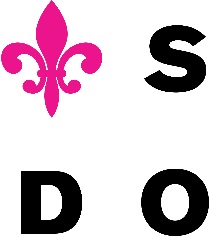 Č. objednávky:	Vyřizuje:	Martin DobešTelefon:	Mobil:	724 984 210Fax:	E-mail:	ekonom@divadlo-opava.czDatum:	17. 01. 2019Vážení,na základě osobního jednání u Vás objednáváme hudebně – sportovní akci pro zaměstnance Slezského divadla Opava dne 19. 1. 2018 od 17,00 hodin.Předpokládaná cena: do 70.000,- Kč vč. DPH		(cca 200 zaměst./350 Kč)Opava, 17. 01. 2019zodpovědná osoba:			Správce rozpočtu:			Příkazce operace:Ing. Martin Dobeš  			Ing. Martin Dobeš			Mgr. Ilja Racek, Ph.D.Převzal:Dne:Podpisem převzetí byl vyjádřen souhlas se zveřejněním objednávky v registru smluv.